COMUNICATO STAMPACORONAVIRUS: RALLENTANO I NUOVI CASI, MA CROLLANO I TAMPONI.
OSPEDALI ANCORA SATURI, 4.879 DECESSI IN UNA SETTIMANA.
 TERZA ONDATA: ATTENZIONE ALLA TEMPESTA PERFETTAIL MONITORAGGIO DELLA FONDAZIONE GIMBE NELLA SETTIMANA 2-8 DICEMBRE CONFERMA UN LIEVE RALLENTAMENTO NELLA CRESCITA DEI NUOVI CASI, PERALTRO SOVRASTIMATO DA UNA NETTA E INGIUSTIFICATA RIDUZIONE DI TAMPONI E CASI TESTATI. RISPETTO ALLA SETTIMANA PRECEDENTE, OLTRE 135 MILA NUOVI CASI E 4.879 DECESSI. IN CALO LA PRESSIONE SUGLI OSPEDALI, ANCHE SE RICOVERI E TERAPIE INTENSIVE RIMANGONO SOPRA SOGLIA DI SATURAZIONE IN 15 REGIONI. L’IMPOSSIBILITÀ DI RIPRENDERE IL TRACCIAMENTO CON OLTRE 737 MILA CASI ATTUALMENTE POSITIVI, I LUNGHI MESI INVERNALI, L’IMPREVEDIBILE IMPATTO DELL’INFLUENZA STAGIONALE, L’IMMINENTE PASSAGGIO AL GIALLO DELL’INTERO PAESE E IL LEGITTIMO ENTUSIASMO PER IL VACCINO IN ARRIVO SONO GLI ELEMENTI DELLA TEMPESTA PERFETTA CHE PUÒ INNESCARE LA TERZA ONDATA.10 dicembre 2020 - Fondazione GIMBE, BolognaIl monitoraggio indipendente della Fondazione GIMBE conferma nella settimana 2-8 dicembre, rispetto alla precedente, una flessione dei nuovi casi (136.493 vs 165.879), a fronte di una riduzione di oltre 121 mila casi testati (551.068 vs 672.794) e di una sostanziale stabilità del rapporto positivi/casi testati (24,8% vs 24,7%). Calano del 5,4% i casi attualmente positivi (737.525 vs 779.945) e, sul fronte degli ospedali, diminuiscono sia i ricoveri con sintomi (30.081 vs 32.811) che le terapie intensive (3.345 vs 3.663); in lieve riduzione anche i decessi (4.879 vs 5.055). In dettaglio, rispetto alla settimana precedente, si registrano le seguenti variazioni:Decessi: 4.879 (-3,5%)Terapia intensiva: -318 (-8,7%)Ricoverati con sintomi: -2.730 (-8,3%)Nuovi casi: 136.493 (-17,7%)Casi attualmente positivi: -42.420 (-5,4%)Casi testati -121.726 (-18,1%)Tamponi totali: -142.105 (-10,1%)«Anche questa settimana – dichiara Nino Cartabellotta, Presidente della Fondazione GIMBE – si confermano evidenti segnali di rallentamento del contagio quali la riduzione dell’incremento percentuale dei casi totali (8,4% vs 11,4% a livello nazionale, registrata anche in tutte le Regioni) e del numero dei nuovi casi settimanali, ma l’effetto non è dovuto solo alle misure introdotte». Rimane infatti stabile il rapporto positivi/casi testati (figura 1) e, soprattutto, si registra un’ingiustificata riduzione di oltre 121 mila casi testati (-18,1%), che solo in 5 Regioni aumentano rispetto alla settimana precedente (tabella).«Da questi numeri – spiega Cartabellotta – emergono tre ragionevoli certezze: innanzitutto che le misure introdotte hanno frenato il contagio; in secondo luogo che l’effetto delle misure sull’incremento dei nuovi casi è sovrastimato da una consistente riduzione dell’attività di testing; infine che, a invarianza di misure restrittive, la discesa della curva sarà molto lenta, certo non paragonabile a quella della prima ondata».«La riduzione del bacino degli attualmente positivi – continua il Presidente – è lenta, modesta, oltre che sovrastimata dalla notevole riduzione di tamponi e casi testati delle ultime settimane». Infatti, dal record di 124.575 casi testati in media al giorno della settimana 4-11 novembre, in quella 2-8 dicembre si è registrato un decremento del 36,8% (-45.851 casi testati/die). Meno evidente la riduzione dei tamponi totali, passati da una media di 214.187/die della settimana 12-18 novembre ai 179.845 della settimana 2-8 dicembre, con un calo giornaliero medio di 27.907 tamponi (-13,4%) (figura 2).Se le misure di mitigazione hanno allentato la pressione su ricoveri e terapie intensive che hanno superato il picco e iniziato una lenta fase discendente, la soglia di occupazione per pazienti COVID continua a rimanere oltre il 40% nei reparti di area medica e del 30% nelle terapie intensive in 15 Regioni (figure 3 e 4). La curva dei decessi comincia a salire in maniera meno ripida (figura 5). «Con questi numeri – spiega Cartabellotta – il Paese si presenta come un paziente con “quadro clinico” ancora molto grave e instabile che, superata la fase acuta (picco di contagi e di pazienti ospedalizzati), inizia a mostrare i primi segni di miglioramento grazie alle terapie somministrate. Ma la prognosi rimane riservata e, per essere sciolta, richiede una rigorosa e prolungata “compliance” a tutte le misure individuali, al distanziamento sociale e alle restrizioni imposte da Governo e Regioni».«Siamo in una fase estremamente delicata dell’epidemia – ribadisce Renata Gili, responsabile Ricerca sui Servizi Sanitari della Fondazione GIMBE – per almeno tre ragioni: innanzitutto con oltre 700 mila attualmente positivi è impossibile riprendere il tracciamento dei contatti; in secondo luogo, ci attendono lunghi mesi invernali che favoriscono la diffusione di tutti i virus respiratori; infine, sino a metà gennaio non sapremo se l’impatto dell’influenza sarà, come auspicato, più contenuto rispetto alle stagioni precedenti. In tal senso, arrivare a quel momento con gli ospedali saturi potrebbe avere conseguenze disastrose per la salute e la vita delle persone». «Altri due elementi – conclude Cartabellotta – completano la tempesta perfetta che rischia di innescare la terza ondata. Alla vigilia delle festività natalizie, tutte le Regioni si avviano a diventare gialle, un colore che non deve essere letto come un via libera, ma impone il rispetto di regole severe per impedire assembramenti e ridurre al minimo i contatti sociali tra persone non conviventi. Infine, l’auspicato e (speriamo) imminente arrivo del vaccino non deve costituire un alibi per abbassare la guardia: nella più ottimistica delle previsioni, infatti, un’adeguata protezione a livello di popolazione potrà essere raggiunta solo nell’autunno 2021 con una massiccia adesione delle persone alla campagna di vaccinazione».Il monitoraggio GIMBE dell'epidemia di COVID-19 è disponibile a: https://coronavirus.gimbe.orgCONTATTI
Fondazione GIMBE
Via Amendola 2 - 40121 Bologna
Tel. 051 5883920 - Fax 051 4075774
E-mail: ufficio.stampa@gimbe.orgFigura 1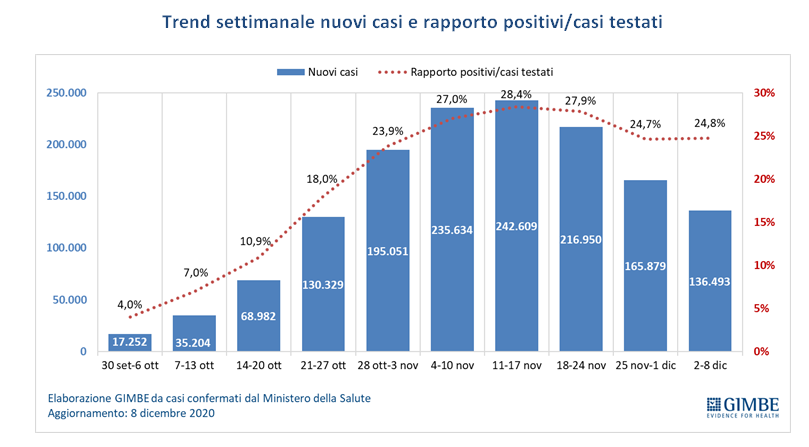 Figura 2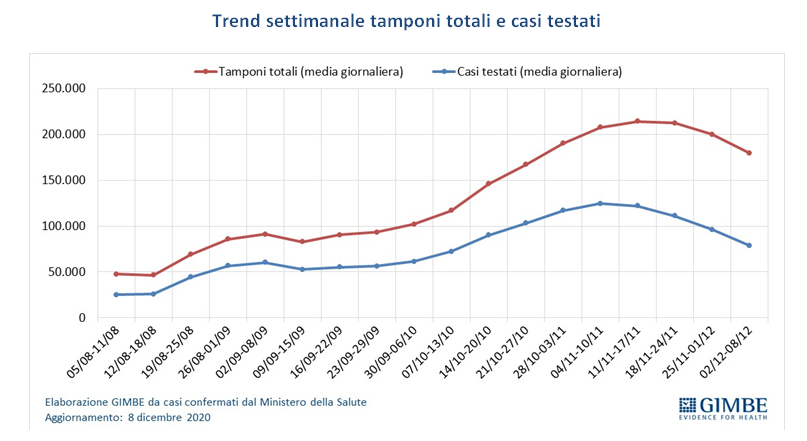 Figura 3
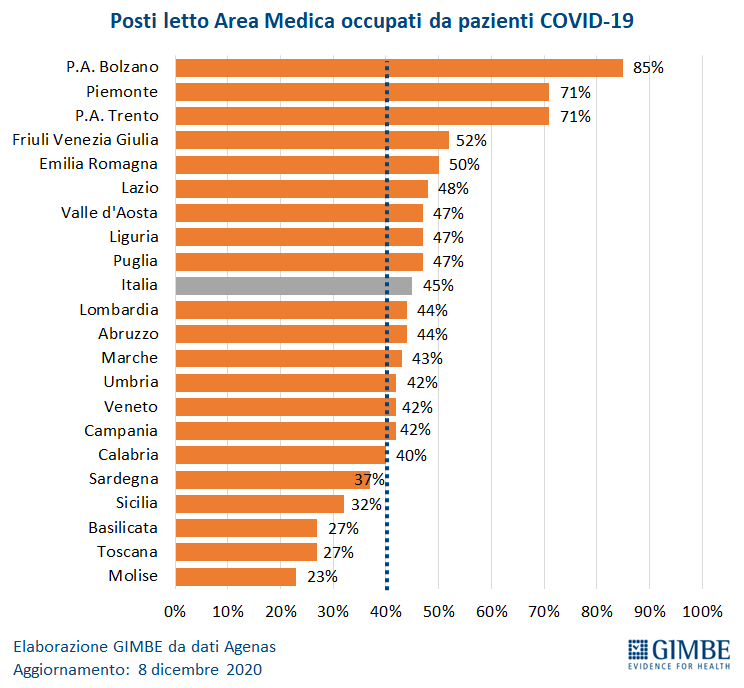 Figura 4
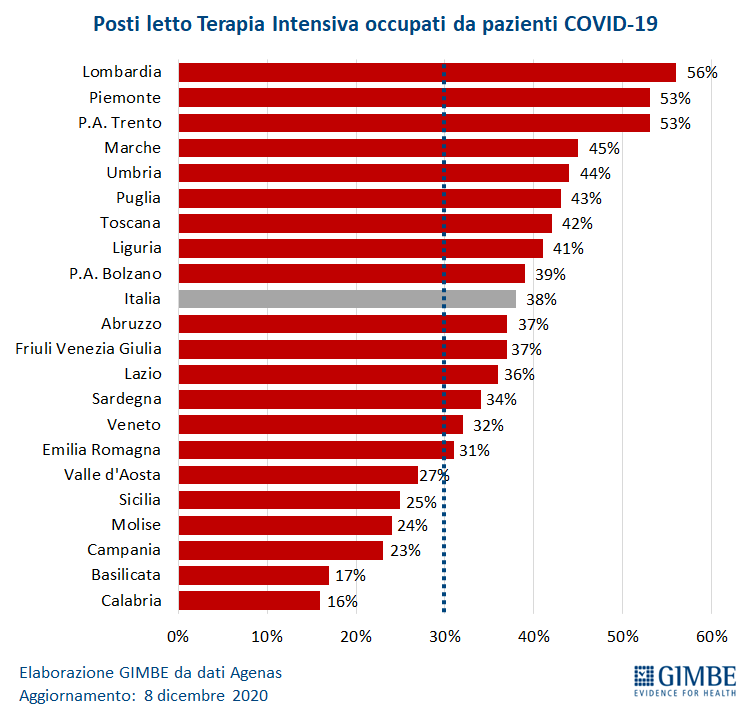 Figura 5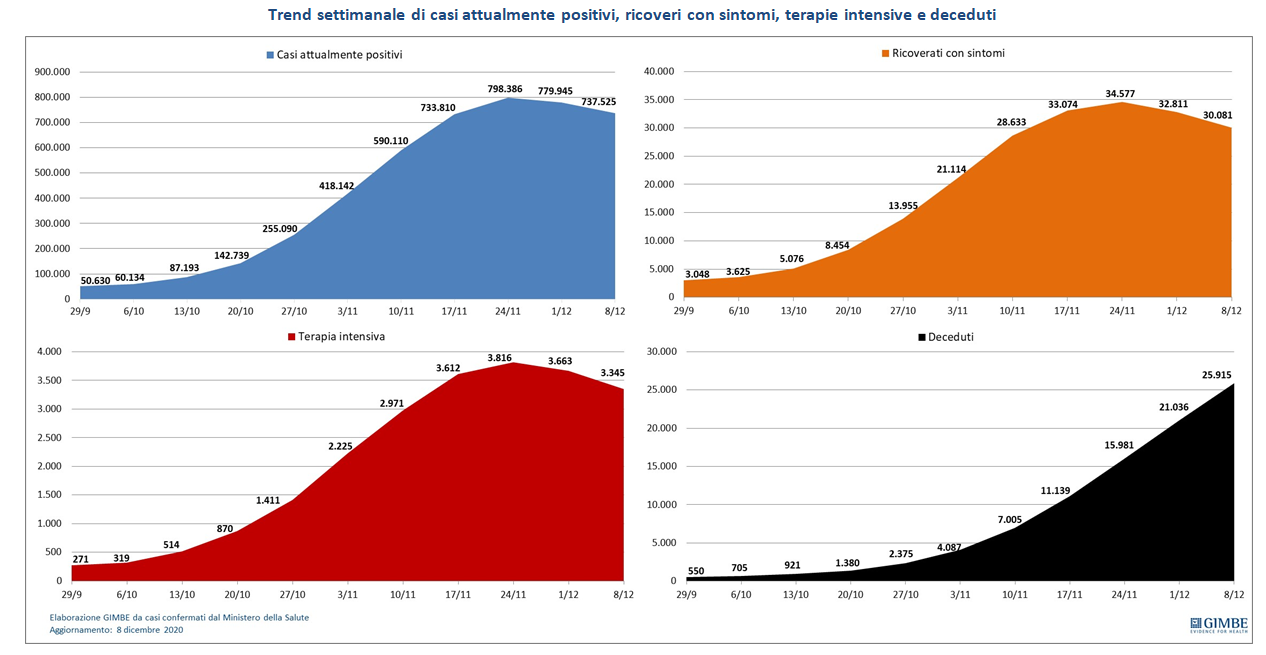 Tabella. Indicatori regionali settimana 2-8 dicembre	RegioneCasi attualmente positivi per 
100.000 abitantiIncremento 
% casiCasi testati 
per 100.000 abitantiRapporto positivi/casi testatiPosti letto in area medica occupati da pazienti COVID−19Posti letto in terapia intensiva occupati da 
pazienti COVID−19Abruzzo1.2548,1%73023,9%44%37%Basilicata1.1289,7%1.7348,3%27%17%Calabria53210,8%86210,9%40%16%Campania1.7027,0%1.43413,2%42%23%Emilia Romagna1.49210,2%88232,4%50%31%Friuli Venezia Giulia1.22416,2%1.33131,5%52%37%Lazio1.5999,6%1.24316,0%48%36%Liguria6284,1%48628,5%47%41%Lombardia1.1125,0%63532,1%44%56%Marche9068,9%99017,8%43%45%Molise82712,7%1.98410,0%23%24%Piemonte1.4816,2%97024,9%71%53%Prov. Aut. Bolzano2.0497,1%63949,6%85%39%Prov. Aut. Trento4549,6%1.14524,7%71%53%Puglia1.17418,4%72735,1%47%43%Sardegna92513,2%1.34813,0%37%34%Sicilia79113,0%83020,4%32%25%Toscana6985,1%70420,3%27%42%Umbria6515,8%78820,0%42%44%Valle D'Aosta6923,5%60830,2%47%27%Veneto1.62615,4%64971,7%42%32%ITALIA1.2228,4%91324,8%45%38%Nota: nelle prime 4 colonne rosso e verde indicano rispettivamente una performance regionale in peggioramento, o in miglioramento, rispetto alla settimana precedente; 
nelle ultime 2 colonne rosso e verde indicano il superamento, o meno, della soglia di saturazione del 40% per l’area medica e del 30% per le terapie intensive (dati Agenas).Nota: nelle prime 4 colonne rosso e verde indicano rispettivamente una performance regionale in peggioramento, o in miglioramento, rispetto alla settimana precedente; 
nelle ultime 2 colonne rosso e verde indicano il superamento, o meno, della soglia di saturazione del 40% per l’area medica e del 30% per le terapie intensive (dati Agenas).Nota: nelle prime 4 colonne rosso e verde indicano rispettivamente una performance regionale in peggioramento, o in miglioramento, rispetto alla settimana precedente; 
nelle ultime 2 colonne rosso e verde indicano il superamento, o meno, della soglia di saturazione del 40% per l’area medica e del 30% per le terapie intensive (dati Agenas).Nota: nelle prime 4 colonne rosso e verde indicano rispettivamente una performance regionale in peggioramento, o in miglioramento, rispetto alla settimana precedente; 
nelle ultime 2 colonne rosso e verde indicano il superamento, o meno, della soglia di saturazione del 40% per l’area medica e del 30% per le terapie intensive (dati Agenas).Nota: nelle prime 4 colonne rosso e verde indicano rispettivamente una performance regionale in peggioramento, o in miglioramento, rispetto alla settimana precedente; 
nelle ultime 2 colonne rosso e verde indicano il superamento, o meno, della soglia di saturazione del 40% per l’area medica e del 30% per le terapie intensive (dati Agenas).Nota: nelle prime 4 colonne rosso e verde indicano rispettivamente una performance regionale in peggioramento, o in miglioramento, rispetto alla settimana precedente; 
nelle ultime 2 colonne rosso e verde indicano il superamento, o meno, della soglia di saturazione del 40% per l’area medica e del 30% per le terapie intensive (dati Agenas).Nota: nelle prime 4 colonne rosso e verde indicano rispettivamente una performance regionale in peggioramento, o in miglioramento, rispetto alla settimana precedente; 
nelle ultime 2 colonne rosso e verde indicano il superamento, o meno, della soglia di saturazione del 40% per l’area medica e del 30% per le terapie intensive (dati Agenas).